Примерная итоговая контрольная работа по развитию речи 1. Дополнить предложения:Времена года: __________________________________________________ .Зимние месяцы – это ___________________________________________.Оценка выполнения задания:2 балла – максимум, ошибок нет1 балл – за каждый правильный ответ2. Прочитать и дополнить предложения.Ранней весной на улице_______ . Снег______. На деревьях______________. Трава________.Оценка выполнения задания:2 балла - без ошибок1 балл – допущены 1-2 ошибки0 баллов – более двух ошибок3. Рассмотреть картинку. Составить и написать небольшой рассказ. 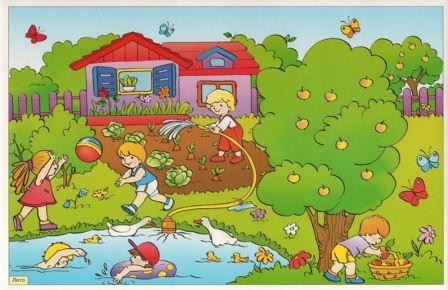 Оценка выполнения задания:4 балла – максимум, рассказ составлен без ошибок3 балла – допущены ошибки в структуре нескольких предложений2 балла – правильно составлено более 50% предложений1 балл – правильно составлено от 25% до 50% предложений.0 баллов – правильно составлено менее 25%.Перевод в пятибалльную системуКоличество балловОценка8 - 7«5»6 - 5«4»4 - 3«3»от 2 и ниже«2»